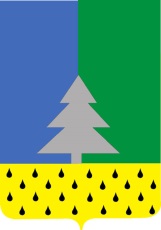 Советский районХанты-Мансийский автономный округ – ЮграГлава сельского поселения Алябьевский   « 08 »  августа  2023 г.                                                                                                          №  05О проведении публичных слушаний по проекту  решения Совета депутатов сельского поселения Алябьевский  «О внесении изменений и дополнений в решение Совета депутатов сельского поселения Алябьевский от 15 июня 2018 года № 234 «Об утверждении Правил благоустройства территории сельского поселения Алябьевский»       Руководствуясь    Федеральным   законом   Российской  Федерации  от  06.10.2003 года  №131-ФЗ «Об общих принципах организации местного самоуправления  в  Российской  Федерации,  в  целях  обсуждения   проекта  решения Совета депутатов  сельского поселения Алябьевский  «О внесении изменений и дополнений в решение Совета депутатов сельского поселения Алябьевский от 15 июня 2018 года № 234 «Об утверждении Правил благоустройства территории сельского поселения Алябьевский», с непосредственным  участием  жителей  этого поселения:Назначить публичные  слушания  по проекту  решения Совета депутатов  сельского поселения Алябьевский  «О внесении изменений и дополнений в решение Совета депутатов сельского поселения Алябьевский от 15 июня 2018 года № 234 «Об утверждении Правил благоустройства территории сельского поселения Алябьевский» на 02 сентября 2023 г.  по адресу: п. Алябьевский, ул. Токмянина, д. 15, в 18 часов 30 минут. (Приложение № 1).         2. Инициатор публичных слушаний – исполняющий обязанности главы сельского поселения Алябьевский.          3. Общий срок проведения публичных слушаний  составляет один месяц со дня опубликования  настоящего постановления. Днем окончания публичных слушаний по проекту решения Совета депутатов  сельского поселения Алябьевский  «О внесении изменений и дополнений в решение Совета депутатов сельского поселения Алябьевский от 15 июня 2018 года № 234 «Об утверждении Правил благоустройства территории сельского поселения Алябьевский»   является  официальное  опубликование  заключения о результатах публичных слушаний.        4. Назначить уполномоченным органом по проведению публичных слушаний и ответственным за подготовку заключения по результатам  публичных  слушаний  Администрацию сельского поселения Алябьевский, расположенную  по адресу:  Ханты-Мансийский автономный округ-Югра, Советский район, с.п. Алябьевский, ул. Токмянина, д.15 (далее - уполномоченный орган).         4.1. Уполномоченному органу   организовать  проведение публичных слушаний по проекту  решения Совета депутатов сельского поселения  «О внесении изменений и дополнений в решение Совета депутатов сельского поселения Алябьевский от 15 июня 2018 года № 234 «Об утверждении Правил благоустройства территории сельского поселения Алябьевский».          5. Назначить председателем  публичных слушаний главу сельского поселения Алябьевский Кудрину Анну Александровну.         6. Участниками публичных слушаний по проекту решения Совета депутатов сельского поселения Алябьевский  «О внесении изменений и дополнений в решение Совета депутатов сельского поселения Алябьевский от 15 июня 2018 года № 234 «Об утверждении Правил благоустройства территории сельского поселения Алябьевский» являются: Администрация сельского поселения Алябьевский, Совет депутатов сельского поселения Алябьевский, население сельского поселения Алябьевский.        7. Определить, что предложения по обсуждаемому вопросу принимаются от граждан по рабочим дням с 9:00 до 17:00 часов (с 13:00 до 14:00 часов перерыв) с 04.09.2023 по 04.10.2023. Предложения принимаются в Администрации сельского поселения Алябьевский по адресу: ул. Токмянина, д. 15. Предложения и замечания по вопросу публичных слушаний принимаются в письменной форме или в форме электронного документа на адрес электронной почты alabievo.adm@mail.ru  с указанием фамилии, имени, отчества (последнее – при наличии), даты рождения, адреса места жительства и контактного номера телефона.         8. Утвердить Порядок учета предложений по проекту решения Совета депутатов сельского поселения Алябьеский «О внесении изменений и дополнений в решение Совета депутатов сельского поселения Алябьевский от 15 июня 2018 года № 234 «Об утверждении Правил благоустройства территории сельского поселения Алябьевский»,  а также участия граждан в его обсуждении (Приложение № 2).         9. Опубликовать настоящее постановление в периодическом издании органов местного самоуправления в бюллетене «Алябьевский вестник» и разместить на официальном сайте Администрации сельского поселения Алябьевский  в сети Интернет.          10. Настоящее постановление вступает в силу со дня его официального опубликования.Глава сельского поселения Алябьевский                                                                   А.А. КудринаПриложение    № 1                                                                                                   к постановлению главы сельского поселения Алябьевский                           «08» августа  2023 г.  № 05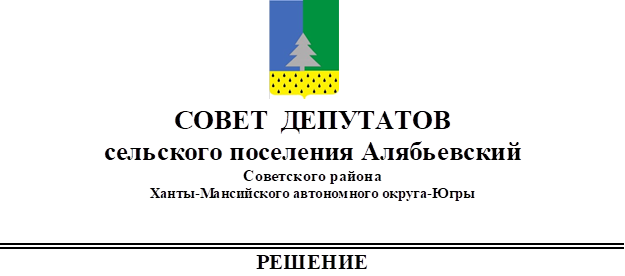 (проект)от «___» ________ 2023 г.	                                                                                                 № ___О внесении изменений и дополнений в решение Совета депутатов сельского поселения Алябьевский от 15 июня 2018 года № 234 «Об утверждении Правил благоустройства территории сельского поселения Алябьевский»  В соответствии с Федеральным законом от 24.07.2023 № 377-ФЗ «О внесении изменений в Федеральный закон «Об ответственном обращении с животными и о внесении изменений в отдельные законодательные акты Российской Федерации» и статью 44 Федерального закона «Об общих принципах организации публичной власти в субъектах Российской Федерации»,    Совет депутатов сельского поселения Алябьевский решил:1.   Внести в решение Совета депутатов сельского поселения Алябьевский от 15 июня 2018 года № 234 «Об утверждении Правил благоустройства территории сельского поселения Алябьевский» следующие изменения и дополнения:1.1. Подпункт 1 пункта 2.10.24.6.1 изложить в следующей редакции:«1) исключать возможность свободного, неконтролируемого передвижения животного вне мест, разрешенных решением органа местного самоуправления для выгула животных;».Опубликовать настоящее решение в бюллетене «Алябьевский вестник» и разместить на официальном сайте Администрации сельского поселения Алябьевский в сети Интернет. 3. Настоящее решение вступает в силу со дня его официального опубликования. Глава сельского поселения Алябьевский                                                                   А.А. Кудрина Приложение    № 2                                                                                                   к постановлению главы сельского поселения Алябьевский                           «08» августа  2023 г.  № 05Порядокучета предложений по проекту решения Совета депутатов сельского поселения Алябьевский «О внесении изменений и дополнений в решение Совета депутатов сельского поселения Алябьевский от 15 июня 2018 года № 234 «Об утверждении Правил благоустройства территории сельского поселения Алябьевский», а также участия граждан в его обсужденииНастоящий порядок разработан в соответствии с требованиями Федерального закона от 06.10.2003 № 131-ФЗ «Об общих принципах организации местного самоуправления в Российской Федерации» и регулирует порядок учета предложений по проекту решения Совета депутатов сельского поселения Алябьевский «О внесении изменений и дополнений в решение Совета депутатов сельского поселения Алябьевский от 15 июня 2018 года № 234 «Об утверждении Правил благоустройства территории сельского поселения Алябьевский», а также участия граждан в его рассмотрении.Настоящий Порядок принят в соответствии с Конституцией Российской Федерации, федеральным законодательством, законодательством Ханты-Мансийского автономного округа и имеет целью обеспечение реализации населением муниципального образования сельского поселения Алябьевский своего конституционного права на местное самоуправление.Общие положения1.1. Предложения по проекту решения Совета депутатов сельского поселения Алябьевский «О внесении изменений и дополнений в решение Совета депутатов сельского поселения Алябьевский от 15 июня 2018 года № 234 «Об утверждении Правил благоустройства территории сельского поселения Алябьевский», опубликованные в средствах массовой информации, могут вноситься по результатам:- проведения собраний граждан по месту жительства;- массового обсуждения дополнений и изменений;- проведения публичных слушаний по представленным дополнениям и изменениям.1.2. Предложения по проекту решения Совета депутатов сельского поселения Алябьевский «О внесении изменений и дополнений в решение Совета депутатов сельского поселения Алябьевский от 15 июня 2018 года № 234 «Об утверждении Правил благоустройства территории сельского поселения Алябьевский», опубликованные в средствах массовой информации, выдвинутые по результатам мероприятий, указанных в пункте 1 настоящего положения, указываются в протоколе или итоговом документе соответствующего мероприятия, которые передаются в Совет депутатов сельского поселения.1.3. Предложения по проекту решения Совета депутатов сельского поселения Алябьевский «О внесении изменений и дополнений в решение Совета депутатов сельского поселения Алябьевский от 15 июня 2018 года № 234 «Об утверждении Правил благоустройства территории сельского поселения Алябьевский», опубликованные в средствах массовой информации, могут вноситься:- гражданами, проживающими на территории муниципального образования сельского поселения Алябьевский, в порядке индивидуального или коллективного обращения;- органами территориального общественного самоуправления муниципального образования сельского поселения Алябьевский (при их наличии); 	1.4. Предложения по проекту решения Совета депутатов сельского поселения Алябьевский «О внесении изменений и дополнений в решение Совета депутатов сельского поселения Алябьевский от 15 июня 2018 года № 234 «Об утверждении Правил благоустройства территории сельского поселения Алябьевский», опубликованного в средствах массовой информации, вносятся в Совет депутатов сельского поселения и рассматриваются в соответствии с настоящим порядком.1.5. Предложения по проекту решения Совета депутатов сельского поселения Алябьевский «О внесении изменений и дополнений в решение Совета депутатов сельского поселения Алябьевский от 15 июня 2018 года № 234 «Об утверждении Правил благоустройства территории сельского поселения Алябьевский», опубликованного в средствах массовой информации, вносятся не позднее 10 дней с момента опубликования указанного проекта.2. Порядок рассмотрения поступивших предложений по проекту решения Совета депутатов сельского поселения Алябьевский «О внесении изменений и дополнений в решение Совета депутатов сельского поселения Алябьевский от 15 июня 2018 года № 234 «Об утверждении Правил благоустройства территории сельского поселения Алябьевский»2.1. Внесенные предложения по проекту решения Совета депутатов сельского поселения Алябьевский «О внесении изменений и дополнений в решение Совета депутатов сельского поселения Алябьевский от 15 июня 2018 года № 234 «Об утверждении Правил благоустройства территории сельского поселения Алябьевский» регистрируются Советом депутатов сельского поселения.2.2. Предложения по проекту решения Совета депутатов сельского поселения Алябьевский «О внесении изменений и дополнений в решение Совета депутатов сельского поселения Алябьевский от 15 июня 2018 года № 234 «Об утверждении Правил благоустройства территории сельского поселения Алябьевский» должны соответствовать Конституции Российской Федерации, требованиям Федерального закона от 06.10.2003 № 131-ФЗ «Об общих принципах организации местного самоуправления в Российской Федерации», федеральному законодательству, законам Ханты-Мансийского автономного округа, Уставу сельского поселения Алябьевский.2.3. Предложения по проекту решения Совета депутатов сельского поселения Алябьевский «О внесении изменений и дополнений в решение Совета депутатов сельского поселения Алябьевский от 15 июня 2018 года № 234 «Об утверждении Правил благоустройства территории сельского поселения Алябьевский» должны соответствовать следующим требованиям:- обеспечивать однозначное толкование положений решения Совета депутатов сельского поселения Алябьевский «О внесении изменений и дополнений в решение Совета депутатов сельского поселения Алябьевский от 15 июня 2018 года № 234 «Об утверждении Правил благоустройства территории сельского поселения Алябьевский»;- не допускать противоречий, либо несогласованности с иными положениями решения Совета депутатов сельского поселения Алябьевский «О внесении изменений и дополнений в решение Совета депутатов сельского поселения Алябьевский от 15 июня 2018 года № 234 «Об утверждении Правил благоустройства территории сельского поселения Алябьевский».2.4. Предложения по проекту решения Совета депутатов сельского поселения Алябьевский «О внесении изменений и дополнений в решение Совета депутатов сельского поселения Алябьевский от 15 июня 2018 года № 234 «Об утверждении Правил благоустройства территории сельского поселения Алябьевский», внесение с нарушением порядка и сроков, предусмотренных настоящим Положением, могут быть оставлены без рассмотрения.2.5. Совет депутатов сельского поселения вправе привлекать специалистов научных и иных учреждений.3. Порядок учета поступивших предложений по проекту решения Совета депутатов сельского поселения Алябьевский «О внесении изменений и дополнений в решение Совета депутатов сельского поселения Алябьевский от 15 июня 2018 года № 234 «Об утверждении Правил благоустройства территории сельского поселения Алябьевский»3.1. По итогам изучения, анализа и обобщения внесенных предложений по проекту решения Совета депутатов сельского поселения Алябьевский «О внесении изменений и дополнений в решение Совета депутатов сельского поселения Алябьевский от 15 июня 2018 года № 234 «Об утверждении Правил благоустройства территории сельского поселения Алябьевский», составляется заключение.3.2. Заключение Совета депутатов сельского поселения на внесенные предложения по проекту решения Совета депутатов сельского поселения Алябьевский «О внесении изменений и дополнений в решение Совета депутатов сельского поселения Алябьевский от 15 июня 2018 года № 234 «Об утверждении Правил благоустройства территории сельского поселения Алябьевский» должно содержать следующие положения:- общее количество поступивших предложений по проекту решения Совета депутатов сельского поселения Алябьевский «О внесении изменений и дополнений в решение Совета депутатов сельского поселения Алябьевский от 15 июня 2018 года № 234 «Об утверждении Правил благоустройства территории сельского поселения Алябьевский»;- количество и содержание поступивших предложений по проекту решения Совета депутатов сельского поселения Алябьевский «О внесении изменений и дополнений в решение Совета депутатов сельского поселения Алябьевский от 15 июня 2018 года № 234 «Об утверждении Правил благоустройства территории сельского поселения Алябьевский», оставленных Советом депутатов сельского поселения без рассмотрения;- содержание предложений по проекту решения Совета депутатов сельского поселения Алябьевский «О внесении изменений и дополнений в решение Совета депутатов сельского поселения Алябьевский от 15 июня 2018 года № 234 «Об утверждении Правил благоустройства территории сельского поселения Алябьевский», рекомендуемых Советом депутатов сельского к отклонению;- содержание предложений по проекту решения Совета депутатов сельского поселения Алябьевский «О внесении изменений и дополнений в решение Совета депутатов сельского поселения Алябьевский от 15 июня 2018 года № 234 «Об утверждении Правил благоустройства территории сельского поселения Алябьевский», рекомендуемых Советом депутатов сельского поселения для одобрения и внесения в окончательный текст решения Совета депутатов сельского поселения Алябьевский «О внесении изменений и дополнений в решение Совета депутатов сельского поселения Алябьевский от 15 июня 2018 года № 234 «Об утверждении Правил благоустройства территории сельского поселения Алябьевский».     ПОСТАНОВЛЕНИЕ